Публичный отчёт первичной профсоюзной организации ГКУ «Детский дом №35» г. Ессентукио проделанной работе за 2018 год. Первичная профсоюзная организация является структурным звеном-организацией профсоюзов работников народного образования. В своей деятельности первичная профсоюзная организация руководствуется Уставом профсоюза, Законом РФ «О профессиональных союзах их правах и гарантиях деятельности», действующим законодательством, нормативными актами.Основными целями профсоюза является представительство и защита социально-трудовых прав и профессиональных интересов членов профсоюза.Работа профсоюзного комитета была направлена на:-повышение жизненного уровня членов профсоюза;-обеспечение защиты прав каждого члена профсоюза;-создание хороших условий для работы и отдыха членов профсоюза.На учёте в профсоюзной организации ГКУ «Детский дом №35» на сегодняшний день состоит 30 человек (два человека в декретном отпуске). Общий процент охвата профсоюзным членством составляет 73,17%. Педагогических работников - 12, из которых молодежи до 35 лет –2 человека. Заявлений о выходе из состава профсоюзного членства за последний год не поступило. Заявлений о принятии в Профсоюз поступило от 3 работников.Мероприятия по защите социально-экономических интересов и прав работников.Основным инструментом социального партнерства между работодателем и Профсоюзной организацией является Коллективный договор, который регулирует вопросы условий труда, организации отдыха, предоставления льгот и гарантий работникам учреждения. Договор позволяет расширить рамки действующего трудового законодательства, обеспечить дополнительное финансирование мероприятий по охране труда, улучшить условия труда и быта работников, оказать им материальную помощь. Ежемесячно выплачивается заработная плата. Своевременно выплачиваются отпускные. Один раз в полугодие заседает  комиссия по оценочным листам. В целях сохранения здоровья сотрудникам ГКУ проводятся обязательные медицинские обследования. В нашем учреждении действуют социально-трудовые гарантии для студентов - заочников, - им предоставляется учебный оплачиваемый отпуск для прохождения промежуточной аттестации и для сдачи итоговых государственных экзаменов, а также Коллективным договором предусмотрено направление работников на курсы повышения квалификации с сохранением среднего заработка.Председатель профсоюзной организации доводит до сведения коллектива и директора решения и постановления вышестоящей профсоюзной организации. В течение года с профкомом согласовывались приказы и распоряжения, касающиеся социально-трудовых отношений работников ГКУ (оплата труда, работа в предпраздничные и праздничные дни, вопросы охраны труда, вопросы организации оздоровления и отдыха работников и др.). Охрана труда – одна из приоритетных задач в ГКУ, где каждый отвечает за жизнь и здоровье детей. Профком и администрация решают вопросы техники безопасности совместными усилиями. Существует комиссия по охране труда, которая ведет контроль по устранению и выявлению неполадок по охране труда, в соответствие с планом. Разработана техническая документация, осуществляются рейды по охране труда, контролируется температурный, осветительный режимы, выполнение санитарно-гигиенических норм. В учреждении заведены журналы по технике безопасности, проводятся инструктажи с работниками учреждения. Созданы уголки по охране труда и гражданской обороне. Инженер по охране труда заместители директора, руководители подразделений и главный бухгалтер прошли курсы по охране труда. График предоставления ежегодных оплачиваемых отпусков составляется работодателем с обязательным учетом мнения профсоюзного комитета.Организационная работаПервичная профсоюзная организация в нашем учреждении стабильно функционирует. Для оперативного учёта членов профсоюза создана электронная база данных, которая постоянно обновляется. Проведена сверка членов профсоюза в апреле и декабре текущего года. Ежемесячно, в полном соответствии с положением Коллективного договора, осуществлялся безналичный сбор членских взносов.За отчетный период на заседаниях профкома (всего - 8 заседаний) обсуждались вопросы, охватывающие все направления профсоюзной деятельности (контроль за соблюдением коллективного договора, социально-экономические вопросы, информационная работа, охрана труда, оздоровление работников, культурно-массовая работа и т.д.). Свою работу профсоюзный комитет строит на принципах социального партнерства и сотрудничества с администрацией ГКУ, решая все вопросы путем конструктивного диалога в интересах работников. За активное участие в жизни Профсоюза детского дома и развитие социального партнёрства награждена Грамотой заместитель директора Кравченко Ирина Николаевна.Общее число профсоюзного актива - 5 человек. В профкоме собраны наиболее активные члены профсоюзной организации. Работа профсоюзной организации заключается в представлении интересов трудящихся на всех видах совещаний, собраний, в разработке и утверждении изменений в Коллективный договор, в участии в работе городской профсоюзной организации. В течение года председатель профкома участвовала в работе наградной комиссии, аттестационной комиссии, в заседаниях комиссии по распределению стимулирующих выплат, премировании педагогических работников. Регулярно проводятся заседания профкома по вопросам выплаты материальной помощи членам профсоюза, оформляются протоколы заседания профкома, производится регистрация документов (заявлений о вступлении, о выплате материальной помощи и т.д.) Профком ГКУ проводит большую работу по освещению деятельности Профсоюза через наглядную агитацию. В распоряжении профсоюзного комитета для информирования членов профсоюза имеются:•	Страница первичной профсоюзной организации на официальном сайте ГКУ «Детский дом №35»;•	Информационный стенд профкома. Информационный стенд профкома работников знакомит членов профсоюза и остальных сотрудников ГКУ с отдельными сторонами жизни и деятельности профсоюзной организации. Размещением информации на профсоюзном информационном стенде ГКУ занимаются члены профкома, ответственные за данную работу. Это методические рекомендации, бюллетень городской организации Профсоюза «ПРОФ-ИНФО», планы, решения профкома, объявления, поздравления. Четыре раза в месяц мы получаем газету "Мой профсоюз". Из неё мы  узнать самую последнюю и полезную информацию о деятельности профсоюзных организаций.Наряду с современными средствами, заслуженной популярностью пользуются и традиционные способы доведения информации до членов профсоюза, основанные на личном контакте.Профком ГКУ проводит большую работу по сохранению профсоюзного членства и вовлечению в Профсоюз новых членов.Важным направлением в деятельности профкома является культурно-массовая работа. Доброй традицией становится поздравление юбиляров и работников с профессиональным и календарными праздниками: «День Учителя», «День пожилого человека», «Новый год», «День защитников Отечества», «Международный женский день», «День Победы». Многие сотрудники проявляли активность и оказывали помощь в организации и проведении данных мероприятий, проявляли свои таланты. Воспитатели и дети нашего детского дома посетили семьи ветеранов Великой Отечественной войны. Воспитанники рассказали стихи и вручили памятные сувениры. В апреле 2018 года в нашем детском доме сотрудники и воспитанники, совместно с ребятами из студенческого педагогического отряда «БЭМС», весело и задорно провели Всемирный день здоровья «Здоровье для всех». В торжественном мероприятии, посвященном Дню учителя, которое состоялось в Ставрополе, приняли участие Борис О.В. и Велицян Ф.И. Этот год был «богат» юбилярами – Журавлева И.Е., Аракелова А.В., Галкова Е.П. В такие дни для каждого находятся доброе слово и материальная поддержка За период 2018 года профсоюзные активисты приняли участие в различных конкурсах:- В Краевом фестивале художественного творчества «Созвездие» среди воспитанников государственных организаций Ставропольского края для детей сирот и детей, оставшихся без попечения родителей, Дорошева А. В. была отмечена специальными дипломами: «За артистизм» и «За яркий художественный образ».- В краевом конкурсе «Лучший воспитатель детского дома 2018 года» в номинации: «Создание условий для личностного развития, повышения творческого потенциала и социализации детей-сирот и детей, оставшихся без попечения родителей» активное участие приняла Близникова Т.Д.- Во всероссийском конкурсе «Рука помощи» активное участие принял Домнин И.П. с воспитанниками своей группы и получил диплом второй степени.- В первомайском митинге под общим девизом: "Достойный труд - справедливая зарплата»  приняли активное участие члены нашей первичной организации Профсоюза.Профсоюзный Комитет тесно взаимодействует с городской организацией Профсоюза работников народного образования и науки РФ. Председатель Ессентукской городской организации профсоюзов работников народного образования и науки РФ Папкова Людмила Ивановна дает квалифицированные консультации, регулярно высылает информационные листки, рекомендации, памятки, информацию о памятных датах; уведомляет о новых постановлениях краевого и городского комитетов, инструктивных письмах. Городской организацией Профсоюза организовываются различные конкурсы, которые помогают сплотить между собой коллективы города, обмениваться опытом, новинками в профработе.Благодаря Ессентукской городской организации Профсоюза дети членов Профсоюза ГКУ получили 100% компенсацию за путёвки в пришкольные летние оздоровительные лагеря. Ессентукская городская организация Профсоюза активно участвует в поздравлении юбиляров нашего коллектива.Финансовая работаФинансовое обеспечение деятельности профсоюзной организации проводилось в соответствии со сметой, утвержденной профсоюзным комитетом, решениями профкома, с соблюдением норм законодательства и бухгалтерского учёта. Членами ревизионной комиссии проводилась проверка финансовой деятельности и контроль за соблюдением в ГКУ законодательства о труде.Для проведения культурно-массовых, спортивно-оздоровительных мероприятий предусматривались средства в сметах доходов и расходов профсоюзного комитета. Распределение средств по статьям расходов утверждалось решением профсоюзного комитета.  Предложения по улучшению работы профсоюзного комитетаВ перспективе – новые проекты по мотивации вступления в профсоюз, по организации культурно-массовой и спортивно-оздоровительной работы, по развитию информационной политики и социального партнерства на всех уровнях. В последнее время в связи с различными изменениями в системе образования, а также в системе оплаты педагогического труда, больничных листов, требуется всё больше знаний трудового законодательства. Профсоюзному комитету и его комиссиям предстоит постараться еще активнее заявить о себе, о роли первичной организации в жизни ГКУ. Главными направлениями в этой работе остаются: защита прав и интересов работников учреждения, соблюдение законности, повышение ответственности за результаты своего личного труда и работы коллектива в целом.Каждый член первичной организации Профсоюза уже понимает, что единому, сплоченному, постоянно развивающемуся профессиональному союзу по плечу решение важнейшей задачи – сделать профессию педагога, работника ГКУ – престижной.Председатель первичной организации  Профсоюза ГКУ «Детский дом №35»                                            Борис О.В.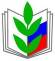 ПРОФСОЮЗ РАБОТНИКОВ НАРОДНОГО ОБРАЗОВАНИЯ И НАУКИ РОССИЙСКОЙ ФЕДЕРАЦИИ(ОБЩЕРОССИЙСКИЙ ПРОФСОЮЗ ОБРАЗОВАНИЯ)СТАВРОПОЛЬСКАЯ КРАЕВАЯ ОРГАНИЗАЦИЯЕССЕНТУКСКАЯ ГОРОДСКАЯ ОРГАНИЗАЦИЯ ПРОФСОЮЗАПЕРВИЧНАЯ ПРОФСОЮЗНАЯ ОРГАНИЗАЦИЯ  ГОСУДАРСТВЕННОГО КАЗЕННОГО УЧРЕЖДЕНИЯ «ДЕТСКИЙ ДОМ №35» ПРОФСОЮЗ РАБОТНИКОВ НАРОДНОГО ОБРАЗОВАНИЯ И НАУКИ РОССИЙСКОЙ ФЕДЕРАЦИИ(ОБЩЕРОССИЙСКИЙ ПРОФСОЮЗ ОБРАЗОВАНИЯ)СТАВРОПОЛЬСКАЯ КРАЕВАЯ ОРГАНИЗАЦИЯЕССЕНТУКСКАЯ ГОРОДСКАЯ ОРГАНИЗАЦИЯ ПРОФСОЮЗАПЕРВИЧНАЯ ПРОФСОЮЗНАЯ ОРГАНИЗАЦИЯ  ГОСУДАРСТВЕННОГО КАЗЕННОГО УЧРЕЖДЕНИЯ «ДЕТСКИЙ ДОМ №35» ПРОФСОЮЗ РАБОТНИКОВ НАРОДНОГО ОБРАЗОВАНИЯ И НАУКИ РОССИЙСКОЙ ФЕДЕРАЦИИ(ОБЩЕРОССИЙСКИЙ ПРОФСОЮЗ ОБРАЗОВАНИЯ)СТАВРОПОЛЬСКАЯ КРАЕВАЯ ОРГАНИЗАЦИЯЕССЕНТУКСКАЯ ГОРОДСКАЯ ОРГАНИЗАЦИЯ ПРОФСОЮЗАПЕРВИЧНАЯ ПРОФСОЮЗНАЯ ОРГАНИЗАЦИЯ  ГОСУДАРСТВЕННОГО КАЗЕННОГО УЧРЕЖДЕНИЯ «ДЕТСКИЙ ДОМ №35» 